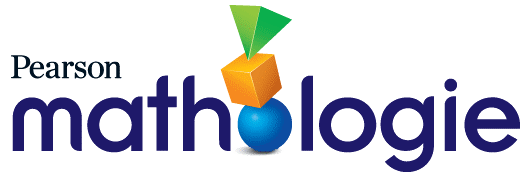 Correlations avec les Petits Livrets de Mathologie de PearsonOntario – MaternelleAttente 17Manifeste une compréhension du sens du nombre en utilisant du matériel de manipulation pour explorer les notions de dénombrement, de quantité et de relations entre les nombres. (Domaine : Manifestation des apprentissages en littératie et en mathématiques)Attente 18Mesure et compare la longueur, la masse, la capacité et l’aire d’objets ainsi que la température et le passage du temps à l’aide d’unités de mesure non conventionnelles dans le contexte de l’apprentissage par le jeu et par l’enquête.Attente 19Décrit, trie, classe, classifie, construit et compare des figures planes et des solides et décrit la position et le déplacement des objets par l’exploration.Attente 20Identifie, explore, décrit, compare, crée, prolonge et représente des régularités de différentes façons en cherchant le motif d’une suite et en prédisant les termes suivants de la suite.Attente 21Recueille, organise, représente et interprète des données pour résoudre des problèmes et communiquer une information, et explore le concept de probabilité dans divers contextes de la vie quotidienne.Attente 22Applique les processus mathématiques à la base du développement de la pensée mathématique pour démontrer sa compréhension et communiquer sa pensée lors de l’apprentissage par le jeu et dans d’autres contextes. (Domaines : Manifestation des apprentissages en littératie et en mathématiques et Résolution de problèmes et innovation)Contenus d’apprentissageLivretLes principes de base du dénombrementLes principes de base du dénombrement17.1Explore l’idée que le déplacement dans une séquence détermine la quantité.Un beau nid (jusqu’à 5)Les animaux se cachent bien (jusqu’à 10)Au parc avec Wilaiya (jusqu’à 10)Des taches partout ! (jusqu’à 10)Au jeu ! (jusqu’à 10)Jouons au waltes ! (jusqu’à 10)Beaucoup de points ! (des occasions pour examiner au-delà de 10)Garderie pour chiens chez Luc (des occasions pour examiner au-délà de 20)17.3Utilise la correspondance de un à un pour dénombrer des objets et pour former des ensembles d’objets.Un beau nid (jusqu’à 5)Les animaux se cachent bien (jusqu’à 10)Au parc avec Wilaiya (jusqu’à 10)Des taches partout ! (jusqu’à 10)Au jeu ! (jusqu’à 10)Jouons au waltes ! (jusqu’à 10)Beaucoup de points ! (des occasions pour examiner au-delà de 10)Garderie pour chiens chez Luc (des occasions pour examiner au-délà de 20)17.4Développe une compréhension du concept de l’ordre stable et du concept de la non-pertinence de l’ordre.Un beau nid (jusqu’à 5)Les animaux se cachent bien (jusqu’à 10)Au parc avec Wilaiya (jusqu’à 10)Des taches partout ! (jusqu’à 10)Au jeu ! (jusqu’à 10)Jouons au waltes ! (jusqu’à 10)Beaucoup de points ! (des occasions pour examiner au-delà de 10)Garderie pour chiens chez Luc (des occasions pour examiner au-délà de 20)La quantité et l’égalitéLa quantité et l’égalité17.2Explore les concepts de quantité et relations en identifiant et en comparant des ensembles avec plus, moins ou autant d’objets.Au jeu !Des taches partout !Beaucoup de points !Jouons au waltes !Garderie pour chiens chez LucLes animaux se cachent bienAu parc avec Wilaiya17.5Quantifie les éléments d’un ensemble d’objets allant jusqu’à 5 sans les compter (reconnaissance globale), en utilisant du matériel de manipulation et des stratégies.Des taches partout !Beaucoup de points !Jouons au waltes !Garderie pour chiens chez LucLes animaux se cachent bienAu parc avec Wilaiya 17.6Utilise ses connaissances et ses expériences pour estimer le nombre d’un petit ensemble.Beaucoup de points !Garderie pour chiens chez LucLes animaux se cachent bienAu parc avec Wilaiya17.7Explore et communique la fonction des nombres dans une variété de contextes.Garderie pour chiens chez LucJouons au waltes !Composer / décomposer et les opérationsComposer / décomposer et les opérations17.9Regroupe et décompose des nombres jusqu’à 10.Beaucoup de points !Jouons au waltes !Garderie pour chiens chez Luc17.10Explore l’addition et la soustraction lors de ses expériences et routines quotidiennes par l’entremise de modelage et de matériel de manipulation.Les animaux se cachent bienContenus d’apprentissageLivretLa mesureLa mesure18.1Sélectionne un attribut pour la mesure, détermine une unité de mesure non conventionnelle, et mesure et compare au moins deux objets.Les gagnants de la foireC’est bien d’être long !18.2Utilise les stratégies appropriées pour mesurer avec des unités de mesure non conventionnelles.Les gagnants de la foireC’est bien d’être long !Contenus d’apprentissageLivretLa géométrie et le sens de l’espaceLa géométrie et le sens de l’espace19.1Identifie, explore, trie et compare des figures planes et des solides selon leurs attributs observables, incluant leurs propriétés géométriques.Le mur du châteauUn nouveau nidDe près et de loin19.2Communique sa compréhension des notions de base et des relations spatiales dans ses conversations, ses jeux et ses explorations.Le mur du châteauUn nouveau nidDe près et de loin19.3Explore et explique la relation entre les figures planes et les solides dans les objets fabriqués.Un nouveau nidDe près et de loinContenus d’apprentissageLivretLa modélisation et l’algèbreLa modélisation et l’algèbre20.1Identifie et décrit de manière informelle la nature répétitive des régularités de son quotidien en utilisant la terminologie appropriée et des gestes.Beaucoup de bruit20.2Explore et prolonge les suites non numériques à l’aide de matériel de manipulation, de gestes, de sons, de mouvements ou de mots pour maintenir la répétition.Beaucoup de bruitOn sait perler !20.3Identifie la plus petite unité qui se répète dans la suite non numérique et explique son importance.Beaucoup de bruitOn sait perler !20.4Crée des suites non numériques et les représente de différentes façons.Beaucoup de bruitOn sait perler !Contenus d’apprentissageLivretLe traitement des données et la probabilitéLe traitement des données et la probabilité21.1Pose des questions auxquelles on peut répondre par la collecte de données, recueille des données et les représente à l’aide de diagrammes.Flotte et plouf21.2Interprète les données des diagrammes et en tire des conclusions.Flotte et plouf21.3Répond à des questions et pose des questions sur la collecte de données et sur les diagrammes.Flotte et ploufContenus d’apprentissageLivretLes processus mathématiquesLes processus mathématiques22.1Manifeste sa compréhension des relations entre des nombres de 0 à 10, par l’exploration.Un beau nidBeaucoup de points !Les animaux se cachent bienGarderie pour chiens chez LucAu parc avec WilaiyaDes taches partout !Au jeu !Jouons au waltes !22.2Utilise, lit et représente des nombres entiers jusqu’à 10 dans différents contextes significatifs.Un beau nidBeaucoup de points !Les animaux se cachent bienGarderie pour chiens chez LucAu parc avec WilaiyaDes taches partout !Au jeu !Jouons au waltes !